Logigramme simplifié
Programmation d’un tirage modélisant plusieurs naissancesMemento Scratch / PythonInstructionScratchPythonDéfinir une variable appelée « nombre » et l’initialiser à 0A partir du menu variable, cliquer sur 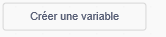 Suivre les instructions pour nommer la variable (nombre)Initialisation à 0 :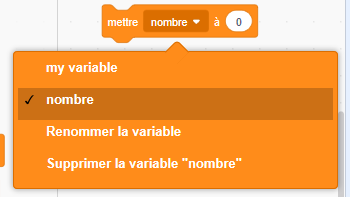 Ecrire :« nombre=0 »Répéter 10 fois une instructionA partir du menu Contrôle faire glisser le module répéter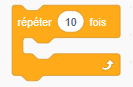 for variable in range(10) :     instructionTester si la variable « nombre » est supérieure à 50A partir du menu Contrôle puis du menu Opérateurs et du menu Variables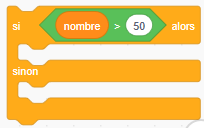 If nombre>50 :    Instruction1else :    Instruction2Afficher la valeur de la variable nombre avec du texteA partir du menu Apparence, puis du menu Opérateurs et du menu Variables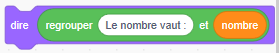 print(‘Le nombre vaut : ’,nombre)Générer un nombre aléatoireGénère un nombre entier aléatoirement entre 1 et 10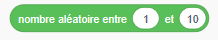 En début de programme écrirefrom random import *Génère un nombre réel aléatoire entre 0 et 1 :random()ouGénère aléatoirement 0 ou 1 :randint(0,1)